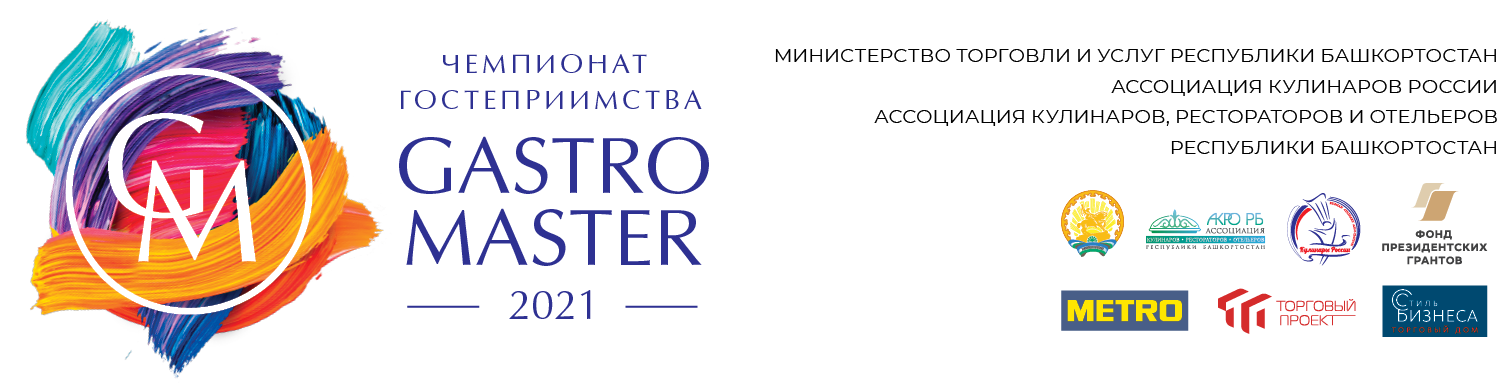 ПОЛОЖЕНИЕ КОНКУРСА«Битва шеф-поваров 2021»1. ОБЩИЕ ПОЛОЖЕНИЯЧемпионат «Битва шеф-поваров 2021» — это соревнование, которое проходит в рамках Всероссийской Олимпиады по Кулинарии и Сервису «ЛЕГЕНДА».1.1. ОРГАНИЗАТОРЫ ОТБОРОЧНОГО ЭТАПАЧемпионат «Битва шеф-поваров 2021» проводит Ассоциация кулинаров, рестораторов и отельеров Республики Башкортостан при поддержке Национальной Ассоциации Кулинаров России и Министерства торговли и услуг Республики Башкортостан.1.2. ЦЕЛЬ ЧЕМПИОНАТАЦелью данного чемпионата является определение лучшего среди шеф-поваров Республики.1.3. ДАТА И МЕСТО ПРОВЕДЕНИЯДаты проведения Олимпиады «Битва шеф-поваров 2021»: 10-12 сентября 2021 годаМесто проведения Олимпиады: г. Пермь, Социокультурное пространство «Завод Шпагина».Даты проведения чемпионата: 21 марта 2021 года.Место проведения чемпионата: г. Уфа, ул. Заки Валиди, д.2, на площадке Конгресс-Холла «Торатау».Главная площадка состоит из 4 боксов.21 марта – «Битва шеф-поваров 2021». Отборочный тур.Церемония награждения и закрытия чемпионата 22 марта в 18.00-20.002. УСЛОВИЯ УЧАСТИЯ2.1. ТРЕБОВАНИЯ К УЧАСТНИКАМУчастником соревнований может стать любой кулинар в возрасте от 23 лет из любого района Республики Башкортостан, работающий по профилю (шеф-повар, су-шеф, повар) на любом предприятии питания на территории Республики.Участник может взять с собой: 1 помощника в возрасте до 23 года включительно.2.2. ОПЛАТА И ДРУГИЕ УСЛОВИЯК участию в соревнованиях допускаются участники, подавшие заявку и оплатившие до 10 марта 2021 года регистрационный взнос в размере 1 000 руб.К регистрации в соревнованиях допускаются участники, предъявившие на момент регистрации копию действующей медицинской книжки и предъявившие на момент начала соревнования её действующий оригинал.Без предъявления в день соревнования медицинской книжки, полностью оформленной с допуском для проведения работ по приготовлению пищи, участник в бокс для соревнований не допускается.В день участия предоставляются от каждого участника технологические карты блюд.Организаторы предоставляют услуги волонтёров (студентов кулинарных колледжей) по 1 человеку на каждый бокс. Участник может задействовать помощника на любом этапе работы в боксе, кроме непосредственного приготовления блюд и подготовки продуктов.2.3. ЗАЯВКА. КОНТРОЛЬНЫЕ ДАТЫ Подать заявку Для участия в конкурсе необходимо в Оргкомитет Чибрикиной Наталье Николаевне ario-rb@mail.ru. Обязательно прилагается фото в кители. Телефон координаторов 8-917-75-28-408 (Чибрикина Наталья Николаевна), 8-919-158-29-39 (Илларионова Ольга Владимировна). Заявки регистрируются до 10.03.21В случае отказа от участия в соревнованиях, регистрационные взносы не возвращаются(деньги идут на покрытие административных расходов); По вопросам оплаты обращаться в оргкомитет (п.14)3. ЗАДАНИЕУчастники готовят:Основное горячее ресторанное блюдо (3 порции в индивидуальной подаче);2 порции - для дегустации жюри, 1 - для демонстрации зрителям и фото.1. ЗАКУСКА:Обязательные продукты:· Сом (тушка)· Белые грибы сушеныеУсловия:· Основной ингредиент минимум в 2 техниках· Соус обязателен2. ВТОРОЕ БЛЮДО – ГОРЯЧЕЕ БЛЮДООбязательные продукты:· Перепелка (тушка)· Капуста белокочаннаяУсловия:Мясо перепела должно быть отделено от кости, наличие костей и других несъедобных элементов при подаче не допускается.· Основной ингредиент минимум в 2 техниках· Гарнир минимум 2 вида с применением разных технологий· Соус минимум 2 вида с применением разных технологийПодробнее с правилами использования своих продуктов можно ознакомиться в п.4.Информация по брендам обязательных продуктов будут высланы позднее.2 порции - для дегустации жюри, 1 - для демонстрации зрителям и фото.Три основных продукта на финальное состязание в номинации «Чёрный ящик» предоставляются организаторами конкурса (номинация «Чёрный ящик») Приготовленные блюда подаются, и демонстрируются на посуде участника. Не допускается использование каких-либо заготовок, в том числе декора.При полной готовности участник подает сигнал судье-секунданту, и представляет приготовленные все блюда одновременно на оценку жюри. За подачу блюд позже установленного времени, начисляются штрафные очки, и снимаются баллы: 1 минута опоздания - 0,5 штрафных баллов. За приготовление блюда в более короткий срок баллы не добавляются. Продолжительность презентации не должна превышать 3 минут.3.1. ПОСУДА И СЕРВИСКоличество порций:Участник готовит 3 одинаковых сета, состоящих из 2-х блюд задания.Сеты отличаются только в сервировке: 1 сет – для презентации, 2 сета – для дегустации.Участник готовит 1(один) презентационный сет из двух блюд (закуска + горячее) для оценки судейством и дальнейшей презентации для зрителей. Данный сет сервируется на своей посуде и отражает тематику задания и идею участника. Для презентационного сета, как было сказано выше, используется собственная посуда. Для презентационного сета должна быть целостная композиция, где посуда подчеркивает вкус и органолептику блюда. Посуда может быть любой формы и цвета, дополняющих композицию. Кроме посуды, другие элементы дизайна и сервировки не допускаются.3.2. ТАЙМИНГНа выполнение конкурсного задания каждому участнику отводится 60 минут.Участники стартуют с 5-минутным интервалом.Все сеты должны быть поданы участником одновременно, ровно через 60 минут. Участник делает презентацию сета перед жюри в течение 2 минут.До начала соревнования участникам отводится 15 мин. на размещение своих продуктов и инвентаря в соревновательных боксах. По окончании времени, положенного на выполнение конкурсного задания, участникам отводится 15 мин. для приведения соревновательного бокса в исходное состояние. (Особое внимание жюри будет обращать на гигиену и чистоту боксов во время и после завершения работы, и назначать штрафные баллы за ненадлежащий вид боксов). Задержка наказывается штрафными баллами: УДЕРЖАНИЕМ 1 БАЛЛА ЗА КАЖДУЮ МИНУТУ ИЗ СУММЫ РЕЗУЛЬТАТА.Участник, опоздавший на 7 минут, ДИСКВАЛИФИЦИРУЕТСЯ.3.3. ПОРЯДОК ВЫСТУПЛЕНИЯПорядок выступления участников и номера боксов будут предложены Оргкомитетом, исходя из очередности поступления заявок, графика соревнований и жеребьёвки боксов, которуюоргкомитет будет проводить во время собрания 20 марта.3.4. ОРГАНИЗАЦИОННОЕ СОБРАНИЕ ПЕРЕД ЧЕМПИОНАТОМОргкомитет проводит организационное собрание с участниками 20 марта в 17:00. Место - встречи площадка чемпионата.Участники обязательно должны присутствовать на собрании.На собрании будут проводиться: Жеребьёвка Выдача участникам пропусков, дающих право для прохода в выставочный зал и непосредственно в зону проведения соревнования Демонстрация конкурсных боксов Утверждение графика по дням и решение организационных вопросов4. ПРОДУКТЫ ДЛЯ СОРЕВНОВАНИЙ:ВНИМАНИЕ: ОБЯЗАТЕЛЬНЫЕ ПРОДУКТЫ БУДУТ ПРЕДОСТАВЛЕНЫ ОРАГНИЗАТОРОМ Участники приносят собственные ингредиенты для приготовления конкурсных блюд (использование полуфабрикатов не разрешается). Приносимые с собой продукты могут быть заранее вымыты, при необходимости очищены (но не нарезаны): овощи, грибы, фрукты, салат, зелень; фасоль и горох могут быть предварительно замочены. Салаты – вымытые, очищенные, не смешанные и не резаные. Овощи – вымытые, очищенные от кожуры, не резаные, должны быть сырыми (томаты могут быть бланшированные и очищенные от кожуры, бобы также могут быть очищены от кожуры), не допускается никаких овощных пюре. Рыба может быть очищена от чешуи и выпотрошена, но не разделана (должна быть представлена до начала соревнования техническому жюри целой - с головой или без, но на костях).  Моллюски в ракушках должны быть сырыми, но очищенными; ракообразные должны быть сырыми или вареными, но в панцире. Мясо/птица могут быть сняты с кости, но не зачищены, не поделены на порции, не нарезаны, кости могут быть разделены на кусочки, филе - не порционно, не нарезанное. Колбаса должна быть приготовлена в рабочей зоне. Мясо в виде фарша не допускается, но кости могут быть порублены на малые куски. Бульоны – основной бульон, не концентрированный, не приправленный, без дополнительных добавок (чеснока, вина, и т.д.). Судьям необходимо представить горячие и холодные образцы. Фруктовая мякоть – фруктовое пюре может быть принесено, но оно не должно быть в состоянии готового соуса. Элементы декора – на 100% должны быть приготовлены в пределах рабочей зоны. Допускается использование заранее приготовленного теста различных видов. Приготовление заранее безе не допускается. Допускается использование заранее приготовленных основ (бульонов) для соусов длительного приготовления (например, бульон для «деми-гляс»).Кроме того, участникам для общего пользования организаторами и партнерамипредоставляется набор специй и повседневных ингредиентов. Их список будет сообщен участникам по факту оплаты регистрации.5. ОБОРУДОВАНИЕ И ИНВЕНТАРЬУчастникам предоставляется рабочий бокс: Производственные столы Пароконвектомат Индукционная плита Холодильное оборудование МойкаПолный список оборудования и инвентаря будет выслан каждому участнику отдельно.Все дополнительное оборудование участники могут привозить с собой, попредварительному согласованию с Оргкомитетом. На время проведения соревнований участникам предоставляется кухонная посуда и инвентарь: доски, сотейники, сковороды, миски. Участникам разрешается приносить собственный мелкий инвентарь и личный профессиональный инструмент. Оргкомитет предоставляет участникам средства гигиены для уборки кухни (моющие и чистящие средства, губки, перчатки, мусорные мешки и пр.). Воспрещается выносить за пределы зоны соревнований посуду и инвентарь,предоставляемый Оргкомитетом и партнерами. По окончании соревнованиянаблюдатели производят осмотр предоставляемой посуды и инвентаря. Участникнесет материальную ответственность за пропавший и поврежденный инвентарь ипосуду. Участники используют собственные ножи. 6. УНИФОРМАУчастник чемпионата в любой день, находясь в зоне проведения (как участник, болельщик или посетитель) должен быть одет в поварскую форму.7. ПРОЧЕЕ Участники практических соревнований должны являться в зону соревнований для предварительной регистрации не позднее, чем за 30 минут до времени старта, объявленного в распорядке дня соревнований. Во время выступления все участники должны соблюдать гигиенические правила и иметь при себе одноразовые перчатки и медицинские книжки. Участник может подготовить презентацию для представления блюд. Настоятельно рекомендуется участникам и их помощникам не оставлять на рабочих местах свои принадлежности и не использовать оборудование впустую во время соревнований и судейства. Организаторы не несут ответственности за повреждение или утерю экспонатов, оборудования, посуды и прочих принадлежностей участников. В боксе должны находиться технологические карты блюд.Руководитель команды (делегации):Руководитель команды может представлять своих участников в течение всех этапов соревнований: Ведет с Оргкомитетом переговоры до начала соревнований. Решает организационные вопросы, связанные со своевременной оплатойрегистрационных сборов. Решает другие профессиональные вопросы, возникающие в ходе соревнований. Руководитель имеет право выходить на сцену вместе с участниками во времяцеремоний открытия, награждения и закрытия чемпионата. Руководитель не имеет права заходить в боксы во время соревнований. Руководителю не предоставляется форма участника. Тем не менее, руководители команд должны находиться в зоне соревнованийодетыми в профессиональную одежду, то есть в белые поварские куртки ибрюки/юбки черного/иного цвета. 8. ПРИЗОВОЙ ФОНДВсе участники получают дипломы, подарки от оргкомитета, призы от партнёров.Победитель чемпионата: Звание «ШЕФ года Башкортостана» Кубок за первое место Медаль  Диплом Подарки от Оргкомитета.Организатор и партнеры могут учредить специальные призы по отдельным номинациям, которые определяет Оргкомитет.Победители республиканского отборочного чемпионата участвуют в Финале Всероссийской Олимпиады по кулинарии и сервису без дополнительных сборов.9. ЖЮРИ СОРЕВНОВАНИЙЖюри состоит из российских судей, аккредитованных WorldChefs (WACS).10. КРИТЕРИИ ОЦЕНКИ РАБОТЫ ВО ВСЕХ НОМИНАЦИЯХСистема оценок соответствует международным стандартам WorldChefs.10 баллов – гигиена, организация рабочего места (mise en place), рациональноеиспользование продукта;          25 баллов – правильное профессиональное приготовление, профессиональное           мастерство, сложность приготовления блюда;15 баллов – презентация и композиция (презентационный стол);50 баллов – вкус блюда.11. ЦЕРЕМОНИЯ НАГРАЖДЕНИЯЦеремония награждения состоится 22 марта в 18.00-20.0012. ОРГКОМИТЕТ ЧЕМПИОНАТАВАЖНО:Организаторы имеют право вносить изменения и дополнения в правила соревнований не позднее, чем за 14 дней до начала соревнований.КОНТАКТНОЕ ЛИЦО ОРГКОМИТЕТА:Чибрикина Наталья Николаевна ario-rb@mail.ru. Телефон координаторов 8-917-75-28-408 (Чибрикина Наталья Николаевна), 8-919-158-29-39 (Илларионова Ольга Владимировна). Заявки регистрируются до 10.03.21.Заявка на участие в конкурсе «Битва шеф-поваров 2021»Я (фамилия, имя, отчество), _________________________________________________________________ даю согласие на обработку своих персональных данных для участия в конкурсе «Битва шеф-поваров 2021» на срок проведения мероприятия. С требованиями законодательства о персональных данных ознакомлен(а), не возражаю против обработки моих персональных данных и причисление их к общедоступным:________________/_____________________________________/                            (подпись)                                             (Фамилия И.О.)«_____» ____________2021 г.Республика, край, городФ.И.О. участникаМесто работыДолжностьФ.И.О. руководителя, отвечающего за участие в конкурсеКонтактный телефон,  e-mailУчастие в профессиональных соревнованиях и награды в них